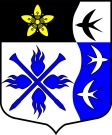 ЛЕНИНГРАДСКАЯ ОБЛАСТЬЛУЖСКИЙ МУНИЦИПАЛЬНЫЙ РАЙОНАДМИНИСТРАЦИЯ ТОРКОВИЧСКОГО СЕЛЬСКОГОПОСЕЛЕНИЯПОСТАНОВЛЕНИЕОт 30.12.2015 г. № 154В соответствии со статьей 33 Федерального закона Российской Федерации от 06 октября 2003 года № 131-ФЗ «Об общих принципах организации местного самоуправления в Российской Федерации», областным законом Ленинградской области от 12.05.2015 № 42 « О содействии развитию иных форм местного самоуправления на части территорий населенных пунктов Ленинградской области, являющихся административными центрами поселений», Положением  «Об организации деятельности Общественного совета административного центра Торковичского сельского поселения поселка Торковичи» от 30.07.2015г № 41. ПОСТАНОВЛЯЕТ:Утвердить муниципальную целевую программу «Развитие административного центра Торковичского сельского поселения  на 2016-2018гг.» (приложение). Утвердить План мероприятий (дорожную карту) администрации муниципального образования Торковичское сельское поселение. (приложение) Финансирование мероприятий долгосрочной муниципальной целевой программы  «Развитие административного центра Торковичского сельского поселения  на 2016-2018гг.» производить в пределах ассигнований, предусмотренных на эти цели в бюджете Торковичского сельского поселения на соответствующий финансовый год.Настоящее постановление опубликовать на официальном сайте администрации Торковичского сельского поселения.Контроль за исполнением постановления оставляю за собой.Глава администрации Торковичского сельского поселения                                                         Иванова Е.В.Приложениек постановлению администрацииТорковичского сельского поселенияОт 30.12.2015г. № 154Муниципальная целевая программа«Развитие административного центра Торковичского сельского поселения на 2016-2018гг.»ПАСПОРТмуниципальной целевой программы «Развитие административного центра Торковичского сельского поселения на 2016-2018гг.»1. Характеристика проблемы К числу основных проблем развития административного центра поселения, на решение которых направлена реализация Программы, относятся низкий уровень благоустройства и обеспеченности инженерной инфраструктурой, а конкретно: - отсутствие возможности у населения организованного вывоза бытовых отходов, что влечет за собой  возникновение  несанкционированных свалок;- -недостаточная освещенность улиц и социально-значимых объектов в темное время суток;- неудовлетворительное состояние дорог с грунтовым покрытием, особенно на улицах, удаленных от центра поселка, что приводит к их непроходимости в осенне-весенний период; 2. Основные цели и задачи ПрограммыОсновными целями Программы являются:- создание благоприятных условий для проживания в сельской местности;- активизация  населения в решении вопросов местного значения.- развитие иных форм местного самоуправленияОсновными задачами Программы являются:- благоустройство административного центра Торковичского сельского поселения;3. Сроки реализации ПрограммыРеализацию Программы предполагается осуществить в 2016 – 2018 г.г.4. Основные мероприятия ПрограммыОсновные мероприятия Программы направлены на благоустройство территории:- замена светильников уличного освещения поселка  на энергосберегающие;- установка контейнерных площадок и закупка контейнеров для сбора ТБО;- ямочный ремонт дорог с грунтовым покрытием; (приложение 1)5. Ресурсное обеспечение ПрограммыПрограмма реализуется за счет средств бюджета Ленинградской области, бюджета Торковичского сельского поселения и трудового вклада граждан.6. Ожидаемые результаты реализации ПрограммыРеализация мероприятий Программы будет способствовать комфортности проживания сельского населения, активизации участия граждан в решении вопросов местного значения, развитию в сельской местности иных форм местного самоуправления, повышению бытовой культуры население и  улучшению экологии поселка.Приложение к ПрограммеПлан мероприятий долгосрочной муниципальной целевой программы«Развитие части территории Торковичского сельского поселения на 2016-2018 год»Об утверждении муниципальной целевой программы «Развитие административного центра Торковичского сельского поселения  на 2016-2018гг.»Полное наименование Программы Муниципальная целевая программа  «Развитие административного центра Торковичского сельского поселения на 2016-2018гг.» (далее - Программа)Основание для разработкиПрограммы - Федеральный закон Российской Федерации от 06 октября 2003 года №131-ФЗ «Об общих принципах организации местного самоуправления в Российской Федерации»;- Областной закон Ленинградской области от 12.05.2015 № 42 « О содействии развитию иных форм местного самоуправления на части территорий населенных пунктов Ленинградской области, являющихся административными центрами поселений»- Устав муниципального образования Торковичского сельского поселения Лужского муниципального района Ленинградской области;- Положение «Об организации деятельности Общественного совета административного центра Торковичского сельского поселения поселка Торковичи» от 30.07.2015г № 41. Заказчик Программы администрация Торковичского сельского поселения Представитель Заказчика Программы глава администрации Торковичского сельского поселенияЦель Программы - создание комфортных условий жизнедеятельности в сельской местности;- активизация  населения в решении вопросов местного значения.- Сроки и этапы реализации Программы - 2016-2018гг. Источники финансированияПрограммы Основные целевые показатели от реализации Программы К окончанию реализации Программы планируется:организация централизованного вывоза ТБОликвидация несанкционированных свалокзамена существующих  ламп уличного освещения на энергосберегающиеулучшить состояние дорог с грунтовым покрытиемОжидаемые результаты реализации Программы 1.строительство контейнерных площадок и установка контейнеров для вывоза ТБО2. очистка административного центра поселения от несанкционированных свалок 3.увеличение энергоэффективности уличного освещения4.повышение комфортности передвижения по дорогам административного центраРазработчик Программы администрация Торковичского сельского поселения Основной исполнитель и соисполнители Программыадминистрация Торковичского сельского поселения Руководитель ПрограммыГлава администрации Торковичского сельского поселения Организация контроля за исполнением Программы Контроль за ходом реализации Программы осуществляет глава администрации Торковичского сельского поселения№ п/пМероприятияСрок финансирования мероприятия (год)Источники финансирования (руб.)Источники финансирования (руб.)Источники финансирования (руб.)Источники финансирования (руб.)Источники финансирования (руб.)Ответственные исполнители№ п/пМероприятияСрок финансирования мероприятия (год)в том числев том числев том числев том числеИтогоОтветственные исполнители№ п/пМероприятияСрок финансирования мероприятия (год)Федеральный бюджетОбластной бюджетМестные бюджетыПрочие источникиОтветственные исполнители123567891Ремонт   дороги по ул. 2-я Железнодорожная201601141552,557077,6100001208630,1Администрация Торковичского сельского поселенияЗамена светильников уличного освещения на всей территории административного центра Торковичского сельского поселения201701141552,557077,6100001208630,1Администрация Торковичского сельского поселенияУстановка контейнерных площадок201801141552,557077,6100001208630,1Администрация Торковичского сельского поселенияИтого на 2016 – 2018гг.-03424657,5171232,8300003625890,3